MODULE 4 – PLATFORMS AND TOOLSDomain 4 – Understanding Humanitarian Systems & Promoting Humanitarian Principles MODULE OUTCOMES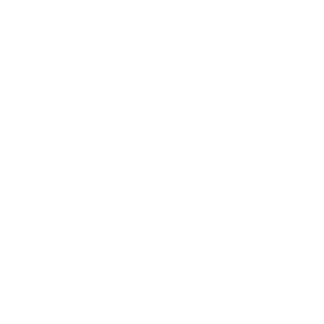 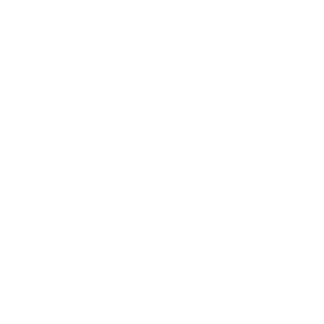 Identify the appropriate platform for use in humanitarian crises for either internally displaced persons (IDP) or refugees MODULE OVERVIEW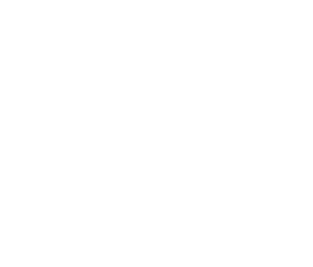 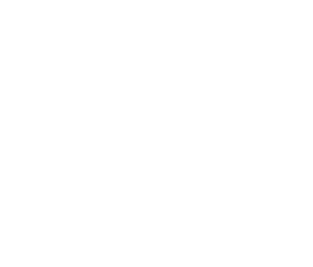 MODULE PURPOSE 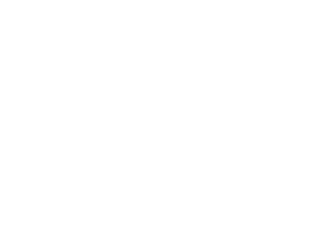 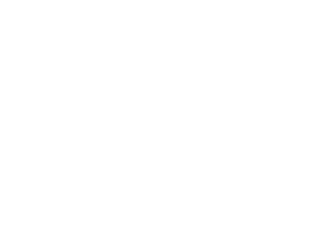 This module presents key platforms that exist for sharing information, reports, documents, guidelines, statistics, events and contacts, in humanitarian contexts.  The ability to identify and navigate these platforms is important for deployees in order to access and share vital humanitarian information, which humanitarians should consistently do to ensure quality and relevance. Participants are given the opportunity to use these platforms to find information.MODULE SEQUENCE It is suggested for this module to be last in Domain 4, after Module 1 legal Frameworks and Principles, Module 2 Standards and Guidelines, and Module 3 on the Humanitarian Landscape. Participants will reflect on what they have already learned in Domain 4 in order to navigate the platforms, and will reinforce newly gained knowledge by searching for answers to technical questions on the humanitarian system. This module should also go before the tabletop exercise, as the information on the sites will be critical for their research. MODULE ACTIVITIESMODULE EVALUATIONSuggested level two questions/answers:1. Identify the appropriate platform for use in humanitarian crises for either Internally Displaced Persons or Refugees.The validation can be completed with informal observation during module activity. TopicMethodTime 1IntroductionPresentation5 min2PlatformsPresentation10 min3Using the platformsCompetition25 min4Wrap up and closePresentation5 minTopicMethodNotes for deliveryIntroduction(5 min)Presentation/ discussion1. Introduce the module and the learning outcomes.  (slide 2)2. Explain why it is important to be prepared before being deployed. (slide 3)Ask participants if they can identify any platforms or portals that are used to assist humanitarian responders, and if so, to very briefly describe the type of platform and the situation in which it should be used. Ask for a participant to note these down on a flip chart. (slide 4)Platforms (10 min)Presentation3. Present the key platforms available for supporting humanitarian actors.  (slide 5)Distinguish between IDP and Refugee settings, and when it is therefore appropriate to use each platform. (slides 6,7)If possible, briefly walk participants through the websites.Using the platforms(25 min)Competition4. Replace questions related to current humanitarian using the above questions as examples. Find the answers using all the stated platforms, tools and portals. Ask the group to divide into pairs. Using one computer or phone together, request participants to find information listed on the PPT on all platforms, tools and portals. The pair to first correctly find all the information is the winner. (slide 8)Answer: see example answer key in support documents5. Debrief by going through the answers to all questions. As you proceed, ask if every pair was able to find the requested information to each question. If any pair was not able to find the information, demonstrate in plenary the route to locating the requested information.NOTE: It is crucial to check and update answers as they are time-bound and change course to course. Wrap up and close(5 min)Presentation6. Summarize the module by going back to the learning outcomes, emphasizing these platforms as a primary support service for gathering and sharing information during their deployments. (slide 9)